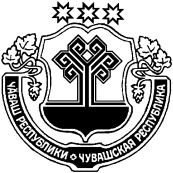 О направлении решения Собрания депутатов  Краснооктябрьского сельского поселения Шумерлинского района Чувашской Республики «О согласии на преобразование муниципальных образований путем объединения всех сельских поселений, входящих в состав Шумерлинского района Чувашской Республики, и наделения вновь образованного муниципального образования статусом муниципального округа с наименованием Шумерлинский муниципальный округ Чувашской Республики, с административным центром в городе Шумерля» в Собрание депутатов Шумерлинского района Чувашской РеспубликиВ соответствии со статьей 13 Федерального закона от 06.10.2003 № 131-ФЗ "Об общих принципах организации местного самоуправления в Российской Федерации"Собрание депутатов Краснооктябрьского   сельского поселения Шумерлинского района Чувашской Республики решило:1. Направить решение Собрания депутатов Краснооктябрьского   сельского поселения Шумерлинского района Чувашской Республики «О согласии на преобразование муниципальных образований путем объединения всех сельских поселений, входящих в состав Шумерлинского района Чувашской Республики, и наделения вновь образованного муниципального образования статусом муниципального округа с наименованием Шумерлинский муниципальный округ Чувашской Республики, с административным центром в городе Шумерля» в Собрание депутатов Шумерлинского района Чувашской Республики.2. Настоящее решение вступает в силу со дня его принятия.Председатель Собрания депутатов Краснооктябрьского   сельского поселения                                                   О.М. АлексееваЧĂВАШ РЕСПУБЛИКИÇĚМĚРЛЕ РАЙОНĚЧУВАШСКАЯ РЕСПУБЛИКАШУМЕРЛИНСКИЙ РАЙОН ХĚРЛĔ ОКТЯБРЬ ЯЛ ПОСЕЛЕНИЙĚН ДЕПУТАТСЕН ПУХĂВĚЙЫШĂНУ               «30 »  апреля  2021г. №10/2  Хěрле Октябрь поселокěСОБРАНИЕ ДЕПУТАТОВ КРАСНООКТЯБРЬСКОГО СЕЛЬСКОГО ПОСЕЛЕНИЯ РЕШЕНИЕ                «30 » апреля  2021г. № 10/2           поселок Красный Октябрь